InformatykaMam nadzieję, że zgromadziliście już część materiałów i umieściliście je na slajdach. Wybraliście też już przejścia slajdu.W tym tygodniu dodajcie do obiektów na slajdach animację niestandardową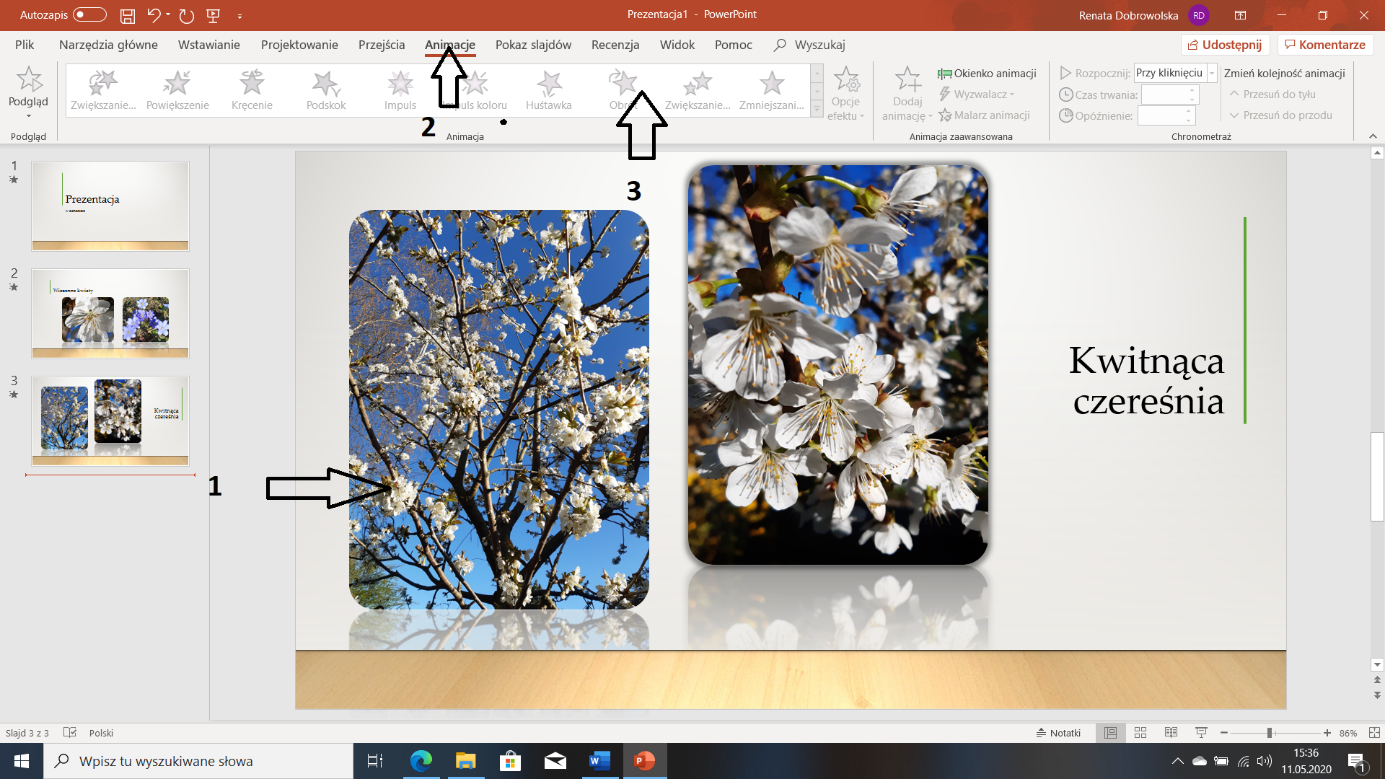 Zaznaczcie obiekt,Kliknijcie w zakładkę animacja niestandardowa,Wybierzcie z wejście obiektu,Popróbujcie, wybierzcie to co ci się wam podobaProszę przesłać mi to co macie do sprawdzenia. Jeśli będą poprawki do dam Wam znać. Prezentację przesyłajcie na maila: r.dobrowolska@soswnowogard.pl 